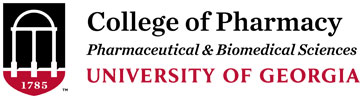 Applicant Name__________________  Track___________________________Admission to BS/MS Program Checklist1.	Application deadline is February 15 of each year.2.	Applicants must have completed the fall of their 3rd YR of the B.S. Program in Pharmaceutical Sciences.3.	Applicants are strongly suggested to have completed or registered for PMCY 4960 in Spring of their 3rd YR of the BS Pharm Sci program.4.	Applicants must have a minimum cumulative GPA of 3.00 and have no grade lower than a C in any, ENGL, BIOL, CHEM, MATH, PHYS or PMCY courses.5.	A statement of purpose is required. This will include:a.	name of faculty member who has agreed to serve as mentor (email or letter from faculty confirming)b.	name of the track (Pharmaceutical and Biomedical Sciences or Regulatory Sciences) that has been chosenc.	applicant’s expectation from enrolling in the Double Dawgs programd.	applicant's career goals6. 	Please submit application to bsps@uga.edu					Student Signature ___________________________________